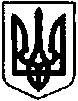 МІНІСТЕРСТВО ЕКОНОМІКИ УКРАЇНИ
(Мінекономіки)Про затвердження професійного стандарту “Керівник (директор) закладу загальної середньої освіти"Відповідно до пунктів 27, 28, ЗО Порядку розроблення та затвердження професійних стандартів, затвердженого постановою Кабінету Міністрів України від 31 травня 2017 року № 373 (зі змінами), НАКАЗУЮ:Затвердити професійний стандарт “Керівник (директор) закладу загальної середньої освіти”, що додається.Директорату зайнятості та трудової міграції забезпечити протягом п’яти робочих днів унесення професійного стандарту, затвердженого цим наказом, до Реєстру професійних стандартів.Директорату зайнятості та трудової міграції разом з департаментом цифрового розвитку та електронних сервісів забезпечити оприлюднення інформації про професійний стандарт, затверджений цим наказом, на офіційному вебсайті Мінекономіки.Перший віце-прем’ср-міністр України -Міністр	Олексій ЛЮБЧЕНКО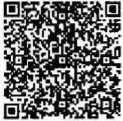 ЗАТВЕРДЖЕНОНаказ Міністерства економіки України “Про затвердження професійного стандарту “Керівник (директор) закладу загальної середньої освіти”17 вересня 2021 року № 568-21ПРОФЕСІЙНИЙ СТАНДАРТ“Керівник (директор) закладу загальної середньої освіти” *Загальні відомості професійного стандартуОсновна мета професійної діяльностіМета професійної діяльності керівника (директора) закладу загальної середньої освіти (далі - закладу освіти) полягає в здійсненні безпосереднього управління закладом і відповідальності за освітню, фінансово-господарську та інші види діяльності закладу освіти. Керівник (директор) є представником закладу освіти у відносинах з державними органами, органами місцевого самоврядування, юридичними та фізичними особами і діє без довіреності в межах повноважень, передбачених законом та установчими документами закладу освіти.1.2. Назва виду економічної діяльності, секції, розділу, групи та класу економічної діяльності та їхній код (згідно з Національним класифікатором України ДК 009:2010 “Класифікація видів економічної діяльності”)				 	1.3. Назва виду професійної діяльності та її код (згідно з Національним класифікатором України ДК 003:2010 “Класифікатор професій”)	^Назву зазначено відповідно до положень Законів України “Про освіту”, “Про повну загальну середню освіту”.1.4. Назва професії (професійної назви роботи) та її код (згідно з Національним класифікатором України ДК 003:2010 “Класифікатор професій”)1210.1 Керівник (директор) закладу загальної середньої освіти.Узагальнена назва професіїКерівник.Назви типових посадКерівник закладу загальної середньої освіти.Директор закладу загальної середньої освіти. *Місце професії (посади, професійної назви роботи) в організаційно- виробничій структурі підприємства (установи, організації)Очолює заклад освіти та здійснює безпосереднє керівництво ним. Має у підпорядкуванні відповідний штат співробітників. Підпорядковується засновнику.Робоче місце розташоване у приміщенні закладу освіти (в окремому кабінеті) або визначається умовами здійснення дистанційної форми роботи.Умови праціУправлінська діяльність пов’язана з підвищеним нервово-емоційним та інтелектуальним навантаженням.Робочий час і час відпочинку, інші умови праці, оплата праці визначаються законодавством про працю, а також законодавством у сфері освіти.Режим роботи визначається правилами внутрішнього розпорядку, колективним договором, іншими документами закладу освіти.Умови допуску до роботи за професієюКерівником закладу загальної середньої освіти може бути особа, яка пройшла конкурсний відбір та визнана переможцем конкурсу відповідно до Закону України “Про повну загальну середню освіту” (ст. 38, 39 Закону України “Про повну загальну середню освіту”).Керівник (директор) державного, комунального закладу освіти обираегься на посаду за результатами конкурсу, що проводиться відповідно до вимог Закону України “Про повну загальну середню освіту” та положення про конкурс, затвердженого засновником або уповноваженим ним органом (посадовою особою).Керівник (директор) приватного, корпоративного закладу освіти обирається та призначаєгься на посаду засновником (засновниками) відповідно до установчих документів закладу освіти.Наявність особистої медичної книжки з результатами проходження обов’язкових попереднього (до прийняття на роботу) та періодичних профілактичних медичних оглядів.Передбачається проходження вступного та первинного інструктажів з охорони праці.Документи, що підтверджують професійну та освітню кваліфікацію, її віднесення до рівня Національної рамки кваліфікацій (НРК)Диплом магістра (спеціаліста) (7 рівень Національної рамки кваліфікацій).Навчання та професійний розвитокПервинна професійна підготовка (назва кваліфікації)Підготовка на другому (магістерському) рівні вищої освіти.Підвищення кваліфікації з присвоєнням нового рівня освіти (назва кваліфікації)Законодавством передбачено проведення атестації не рідше ніж один раз на 5 років, за результатами якої визначається відповідність керівника (директора) займаній посаді.Необхідною умовою атестації керівника (директора) є проходження підвищення кваліфікації у міжатестаційний період.Підвищення кваліфікації без присвоєння нового рівня освіти(назва кваліфікації)Підвищення кваліфікації щороку. Може здійснюватися шляхом неформальної (тренінги, семінари, ссмінари-практикуми, вебінари, майстер- класи тощо) та інформальної освіти.Керівник (директор) закладу освіти (крім приватного закладу) зобов’язаний протягом першого року після призначення на посаду пройти курс підвищення кваліфікації з управлінської діяльності обсягом не менше 90 навчальних годин (три кредити ЄКТС).Нормативно-правові акти з питань професійної діяльностіКонституція України.Конвенція про права дитини.Кодекс законів про працю України.Бюджетний кодекс України.Закон України “Про відпустки”.Закон України “Про запобігання корупції”.Закон України “Про захист персональних даних”.Закон України “Про освіту”.Закон України “Про охорону дитинства”.Закон України “Про охорону праці”.Закон України “Про повну загальну середню освіту”.Указ Президента України від 25 травня 2020 року № 195/2020 “Про Національну стратегію розбудови безпечного і здорового освітнього середовища у Новій українській школі”.Постанова Кабінету Міністрів України від 11.08.1995 №638 “Про затвердження Положення про всеукраїнський конкурс “Учитель року”.Постанова Кабінету Міністрів України від 13.09.2017 № 684 “Про затвердження Порядку ведення обліку дітей дошкільного, шкільного віку та учнів”.Постанова Кабінету Міністрів України від 27.12.2018 № 1190 “Про затвердження Положення про сертифікацію педагогічних працівників”.Постанова Кабінету Міністрів України від 10.01.2019 № 11 “Про затвердження критеріїв, за якими оцінюється ступінь ризику суб’єкта господарювання від провадження господарської діяльності у сфері дошкільної освіти та визначається періодичність проведення планових заходів державного нагляду (контролю) Державною службою якості освіти України”.Постанова Кабінету Міністрів України від 23.01.2019 № 41 “Про затвердження Порядку забезпечення підручниками та посібниками здобувачів повної загальної середньої освіти та педагогічних працівників”.Постанова Кабінету Міністрів України від 22.05.2019 № 438 “Про затвердження Положення про науковий ліцей”.Постанова Кабінету Міністрів України від 19.06.2019 № 532 “Про затвердження Положення про опорний заклад освіти”.Постанова Кабінету Міністрів України від 21.08.2019 № 800 “Деякі питання підвищення кваліфікації педагогічних і науково-педагогічних працівників”.Постанова Кабінету Міністрів України від 20.01.2021 № 31 “Про затвердження Порядку здійснення медичного обслуговування учнів закладів загальної середньої освіти”.Постанова Кабінету Міністрів України від 24.03.2021 №305 ’’Про затвердження норм та Порядку організації харчування у закладах освіти та дитячих закладах оздоровлення та відпочинку”.Розпорядження Кабінету Міністрів України від 14.12.2016 № 988-р. “Про схвалення Концепції реалізації державної політики у сфері реформування загальної середньої освіти “Нова українська школа” на період до 2029 року”.Наказ Міністерства освіти України від 15.04.1993 № 102 “Про затвердження Інструкції про порядок обчислення заробі тної плати працівників освіти”, зареєстрований у Міністерстві юстиції України 27.05.1993 за № 56.Наказ Міністерства праці України, Міністерства юстиції України, Міністерства соціального захисту населення України від 29.07.1993 № 58 “Про затвердження Інструкції про порядок ведення трудових книжок працівників”, зареєстрований у Міністерстві юстиції України 17.08.1993 за № 110.Наказ Міністерства освіти і науки України від 20.08.1996 № 278 “Про затвердження Положення про шкільну психолого-мсдико-педагогічну комісію”, зареєстрований у Міністерстві юстиції України 12.09.1996 за № 518/1543.Наказ Міністерства освіти і науки України від 06.09.2000 №434 “Про затвердження Положення про класного керівника навчального закладу системи загальної середньої освіти”, зареєстрований у Міністерстві юстиції України 26.09.2000 за № 659/4880.Наказ Міністерства освіти і науки України від 11.12.2000 № 579 “Про затвердження Положення про похвальний лист “За високі досягнення у навчанні” та похвальну грамоту “За особливі досягнення у вивченні окремих предметів”, зареєстрований у Міністерстві юстиції України 19.12.2000 за №923/5144.Наказ Міністерства освіти і науки України від 19.10.2001 № 691 “Про затвердження Положення про психологічний кабінет дошкільних, загальноосвітніх та інших навчальних закладів”.Наказ Міністерства освіти і науки України від 20.02.2002 № 128 “Про затвердження Нормативів наповнюваності груп дошкільних навчальних закладів (ясел-садків) компенсуючого типу, класів спеціальних загальноосвітніх шкіл (шкіл-інтернатів), груп подовженого дня і виховних груп загальноосвітніх навчальних закладів усіх типів та Порядок поділу класів на групи при вивченні окремих предметів у загальноосвітніх навчальних закладах”, зареєстрований у Міністерстві юстиції України 06.03.2002 за №229/6517.Наказ Міністерства освіти і науки України від 10.12.2003 № 811 “Про затвердження Положення про ІВС “ОСВІТА” та Порядку замовлення документів про базову середню освіту та повну загальну середню освіту, видачі та обліку їх карток”, зареєстрований у Міністерстві юстиції України 16.02.2004 за №201/8800.Наказ Міністерства освіти і науки України від 20.07.2004 №601 “Про затвердження Положення про навчальні кабінети загальноосвітніх навчальних закладів”, зареєстрований у Міністерстві юстиції України 09.09.2004 за № 1121/9720.Наказ Міністерства освіти і науки України від 02.08.2005 № 458 “Про затвердження Положення про організацію фізичного виховання і масового спорту в дошкільних, загальноосвітніх та професійно-технічних навчальнихзакладах України”, зареєстрований у Міністерстві юстиції України 18.08.2005 за №909/11189.Наказ Міністерства освіти і науки України від 18.04.2006 № 304 “Про затвердження Положення про порядок проведення навчання і перевірки знань з питань охорони праці та безпеки життєдіяльності в закладах, установах, організаціях, підприємствах, що належать до сфери управління Міністерства освіти і науки України”, зареєстрований у Міністерстві юстиції України 07.07.2006 за № 806/12680.Наказ Міністерства освіти і науки України від 01.10.2010 №912 “Про затвердження Концепції розвитку інклюзивного навчання”.Наказ Міністерства освіти і науки України від 06.10.2010 №930 “Про затвердження Типового положення про атестацію педагогічних працівників”, зареєстрований у Міністерстві юстиції У країни 14.12.2010 за№ 1255/18550.Наказ Міністерства освіти і науки України від 06.12.2010 № 1205 “Про затвердження Типових штатних нормативів закладів загальної середньої освіти”, зареєстрований у Міністерстві юстиції України 22.12.2010 за № 1308/18603.Наказ Міністерства освіти і науки, молоді та спорту України від 22.09.2011 № 1099 “Про затвердження Положення про Всеукраїнські учнівські олімпіади, турніри, конкурси з навчальних предметів, конкурси-захисти науково-дослідницьких робіт, олімпіади зі спеціальних дисциплін та конкурси фахової майстерності”, зареєстрований у Міністерстві юстиції України 17.11.2011 за № 1318/20056.Наказ Міністерства освіти і науки, молоді та спорту України від 14.12.2012 № 1423 “Про затвердження Положення про навчальні кабінети з природничо-математичних предметів загальноосвітніх навчальних закладів”, зареєстрований у Міністерстві юстиції України 03.01.2013 за № 44/22576.Наказ Міністерства освіти і науки України від 30.01.2015 № 68 “Про затвердження Положення про учнівські навчально-дослідні земельні ділянки”, зареєстрований у Міністерстві юстиції України 27.03.2015 за № 337/26782.Наказ Міністерства освіти і науки України від 17.03.2015 № 306 “Про затвердження Положення про золоту медаль “За високі досягнення у навчанні” та срібну медаль “За досягнення у навчанні”, зареєстрований у Міністерстві юстиції України 31.03.2015 за № 354/26799.Наказ Міністерства освіти і науки України від 16.06.2015 №641 “Про затвердження Концепції національно-патріотичного виховання дітей і молоді, Заходів щодо реалізації Концепції національно-патріотичного виховання дітей і молоді та методичних рекомендацій щодо національно-патріотичного виховання у загальноосвітніх навчальних закладах”.Наказ Міністерства освіти і науки України від 14.07.2015 № 762 “Про затвердження Порядку переведення учнів закладу загальної середньої освіти на наступний рік навчання”, зареєстрований у Міністерстві юстиції України 30.07.2015 за № 924/27369.Наказ Міністерства освіти і науки України від 12.01.2016 № 8 “Про затвердження Положення про індивідуальну форму здобуття загальної середньої освіти”, зареєстрований у Міністерстві юстиції України 03.02.2016 за № 184/28314.	'Наказ Міністерства освіти і науки України від 26.12.2017 № 1669 “Про затвердження Положення про організацію роботи з охорони праці та безпеки життєдіяльності учасників освітнього процесу в установах і закладах освіти”, зареєстрований у Міністерстві юстиції України 23.01.2018 за № 100/31552.Наказ Міністерства освіти і науки України від 16.04.2018 № 367 “Про затвердження Порядку зарахування, відрахування та переведення учнів до державних та комунальних закладів освіти для здобуття повної загальної середньої освіти”, зареєстрований у Міністерстві юстиції України 05.05.2018 за №564/32016.Наказ Міністерства освіти і науки України від 22.05.2018 № 509 “Про затвердження Положення про психологічну службу у системі освіти України”, зареєстрований у Міністерстві юстиції України 31.07.2018 за№ 885/32337.Наказ Міністерства освіти і науки України від 25.06.2018 №676 “Про затвердження Інструкції з діловодства у закладах загальної середньої освіти”, зареєстрований у Міністерстві юстиції України 11.09.2018 за № 1028/32480.Наказ Міністерства освіти і науки України від 25.06.2018 № 677 “Про затвердження Порядку створення груп подовженого дня у державних і комунальних закладах загальної середньої освіти”, зареєстрований у Міністерстві юстиції України 24.07.2018 за№ 865/32317.Наказ Міністерства освіти і науки України від 27.08.2018 № 936 “Про затвердження форм звітності з питань діяльності денних закладів загальної середньої освіти та інструкцій щодо їх заповнення”, зареєстрований у Міністерстві юстиції України 03.09.2018 за№ 1000/32452.Наказ Міністерства освіти і науки України від 07.12.2018 № 1369 “Про затвердження Порядку проведення державної підсумкової атестації”, зареєстрований у Міністерстві юстиції України 02.01.2019 за № 8/32979.Наказ Міністерства освіти і науки України від 09.01.2019 № 17 “Про затвердження Порядку проведення інституційного аудиту закладів загальної середньої освіти”, зареєстрований у Міністерстві юстиції України 12.03.2019 за №250/33221.Наказ Міністерства освіти і науки України від 14.01.2019 № 28 “Про затвердження Порядку вступу на наступний рівень освіти для здобувачів спеціалізованої освіти, які здобувають освіту за наскрізними освітніми програмами”, зареєстрований у Міністерстві юстиції України 05.02.2019 за № 124/33095.Наказ Міністерства освіти і науки України від 23.04.2019 № 536 “Про затвердження Положення про інституційну форму здобуття загальної середньої освіти”, зареєстрований у Міністерстві юстиції України 22.05.2019 за №547/33518.Наказ Міністерства освіти і науки України від 16.05.2019 № 659 “Про затвердження Положення про порядок розслідування нещасних випадків, що сталися із здобувачами освіти під час освітнього процесу”, зареєстрований у Міністерстві юстиції України 13.06.2019 за № 612/33583.Наказ Міністерства освіти і науки України від 12.12.2019 № 1553 “Про затвердження Порядку зарахування, відрахування та переведення учнів до державних і комунальних наукових ліцеїв та наукових ліцеїв-інтернатів”, зареєстрований у Міністерстві юстиції України 14.02.2020 за № 174/34457.Наказ Міністерства освіти і науки України від 16.01.2020 № 54 “Про затвердження Порядку проведення моніторингу якості освіти”, зареєстрований у Міністерстві юстиції України 10.02.2020 за№ 154/34437.Наказ Міністерства освіти і науки України від 08.09.2020 № 1115 “Деякі питання організації дистанційного навчання”, зареєстрований у Міністерстві юстиції України 28.09.2020 за № 941/35224.Наказ Міністерства охорони здоров’я України від 25.09.2020 № 2205 “Про затвердження Санітарного регламенту для закладів загальної середньої освіти”, зареєстрований у Міністерстві юстиції України 10.12.2020 за № 1111/35394.Наказ Міністерства освіти і науки України від 04.11.2020 № 1368 “Про затвердження Типових штатних нормативів наукових ліцеїв ”, зареєстрований у Міністерстві юстиції України 19.11.2020 за № 1146/35429.Наказ Міністерства освіти і науки України від 01.03.2021 № 268 “Деякі питання переведення учнів на наступний рік навчання”, зареєстрований у Міністерстві юстиції України 13.04.2021 за № 494/36116.Державні стандарти (відповідного рівня).Типові освітні програми.Інші пормативпо-правові акти у сфері загальної середньої освіти.4. Загальні компетентностіЕенннннннннннннннннннннннннннннннннннннннннннОпис трудових функцій (трудові функції; предмети і засоби праці (обладнання, устаткування, матеріали, продукти, інструменти (за потреби); професійні компетентності (за трудовою дією або групою трудових дій), знання, уміння таДані щодо розроблення та затвердження професійного стандартуРозробник професійного стандартуМіністерство освіти і науки України.Суб’єкт перевірки професійного стандартуНауково-дослідний інститут праці і зайнятості населення Міністерства соціальної політики України і НАН України.Дата затвердження професійного стандарту17 вересня 2021 року.Дата внесення професійного стандарту до державного реєстру професійних стандартів21 вересня 2021 року.Рекомендована дата наступного перегляду професійного стандартуВересень 2026 року.Секція РОсвітаРозділ 85ОсвітаГрупи85.2853Початкова освітаСередня освітаКласи85.20	Початковаосвіта8531	Загальнасередня освітаРозділПідрозділКласПідкласГрупа11212112101210.1Законодавці, вищі державні службовці, керівники, менеджери	Керівники підприємств, установ та організаційКерівники підприємств, установ та організаційКерівники підприємств, установ та організаційКерівники підприємств, установ та організаційУмовні позначенняЗагальні компетентностіЗК.01Здатність діяти відповідально і свідомо на засадах поваги до прав і свобод людини та громадянина; реалізувати свої права і обов’язки; усвідомлювати цінності громадянського суспільства та необхідність його сталого розвитку (громадянська компетентність)ЗК.02Здатність до міжособистісної взаємодії, роботи в команді, налагоджування соціальної взаємодії, співробітництва з колегами, попереджування та розв’язання конфліктів (соціальна компетентність)3K.03Здатність виявляти повагу та цінувати українську національну культуру, багатоманітність і мультикультурність у суспільстві; здатність до вираження національної культурної ідентичності, творчого самовираження (культурна компетентність)ЗК.04Здатність до системного та критичною мислення, аналізу та синтезу інформації з різних джерел, бачення комплексного розвитку подій, спроможності особистості адекватно і глибоко пізнавати оточуючий світ:природне і соціальне середовище, самого себе (когнітивна компетентність)3K.05Здатність до генерування нових ідей, виявлення та розв’язання проблем, ініціативності та підприємливості (підприємницька компетентність)5. Перелік трудових функцій5. Перелік трудових функцій5. Перелік трудових функцій5. Перелік трудових функційУмовні позначенняТрудові функціїПрофесійні компетентності (за трудовою дією або групою трудових дій)Умовні позначенняАЗабезпечення стратегічного управління розвитком закладу освітиНормативно-правова компетентністьА1АЗабезпечення стратегічного управління розвитком закладу освітиЗдатність керуватися в управлінській діяльності нормативно-правовими документами в галузі освітиА1.1АЗабезпечення стратегічного управління розвитком закладу освітиЗдатність проектувати, розробляти документи щодо управління закладом освітиА1.2АЗабезпечення стратегічного управління розвитком закладу освітиЗдатність укладати угоди (договори, контракти)А1.3АЗабезпечення стратегічного управління розвитком закладу освітиКомпетентність стратегічного управління закладом освітиА2АЗабезпечення стратегічного управління розвитком закладу освітиЗдатність визначати і враховувати запити та очікування всіх учасників освітнього процесуА2.1АЗабезпечення стратегічного управління розвитком закладу освітиЗдатність визначати стратегію розвитку закладу освіти, у тому числі стратегію цифрової трансформації, та здійснювати стратегічне плануванняА2.2АЗабезпечення стратегічного управління розвитком закладу освітиЗдатність до інноваційного управління розвитком закладу освітиА2.3АЗабезпечення стратегічного управління розвитком закладу освітиЗдатність ефективно залучати і використовувати матеріальні й фінансові ресурси відповідно до стратегічних цілей і завдань закладу освітиА2.4АЗабезпечення стратегічного управління розвитком закладу освітиЗдатність управляти змінами	Здатність приймати і ухвалювати рішення, що ґрунтуються на оцінці існуючих альтернатив і ризиківА2.5А2.6АЗабезпечення стратегічного управління розвитком закладу освітиЗдатність здійснювати контроль і оцінювати ефективність управлінської діяльностіА2.7АЗабезпечення стратегічного управління розвитком закладу освітиКомпетентність	стратегічного	управлінняперсоналомАЗАЗабезпечення стратегічного управління розвитком закладу освітиЗдатність застосовувати оптимальні методи діагностики індивідуальних особливостей персоналу, здійснювати ефективну кадрову політикуА3.1АЗабезпечення стратегічного управління розвитком закладу освітиЗдатність ефективно управляти персоналомА3.2АЗабезпечення стратегічного управління розвитком закладу освітиЗдатність до створення організаційно-педагогічних умов для безперервного професійного розвитку педагогічних працівниківАЗ.ЗАЗабезпечення стратегічного управління розвитком закладу освітиЗдатність мотивувати і стимулювати персонал закладу освіти до професійного розвиткуА3.4АЗабезпечення стратегічного управління розвитком закладу освітиЗдатність забезпечувати наставництво, супервізіюА3.5БЗабезпечення управління якістю освітньої діяльностіКомпетентність забезпечення якості освітньої діяльності та функціонування внутрішньої системи забезпечення якості освітиБ1БЗабезпечення управління якістю освітньої діяльностіЗдатність забезпечувати організацію якісного освітнього процесуБ.1.1БЗабезпечення управління якістю освітньої діяльностіЗдатність запровадити функціонування внутрішньої системи забезпечення якості освітиБ. 1.2Здатність проводити внутрішній моніторинг якості освітиБ.1.3Здатність забезпечувати формування культури академічної доброчесності в учасників освітнього процесуБ. 1.4Компетентність організації діяльності закладу освіти на засадах зовнішньої системи забезпечення якості освітиБ2Здатність забезпечити участь закладу освіти в заходах/процедурах системи зовнішнього забезпечення якості освітиБ2.1Здатність аналізувати та враховувати результати заходів системи зовнішнього забезпечення якості освітиБ2.2Здатність аналізувати та враховувати результати зовнішнього моніторингу якості освітиБ2.3вЗабезпечення партнерської та мережевої взаємодіїЛідерська компетентністьВ1вЗабезпечення партнерської та мережевої взаємодіїЗдатність здійснювати позитивний вплив на колектив закладу, окремих осіб і групи осіб, спрямовуючи їхні зусилля на досягнення стратегічних цілей закладу освітиВ1.1вЗабезпечення партнерської та мережевої взаємодіїЗдатність швидко реагувати на зміни і формувати гнучкість та адаптивність у всіх учасників освітнього процесуВ1.2вЗабезпечення партнерської та мережевої взаємодіїЗдатність використовувати сучасні форми і методи комунікації, співпраці та взаємодії, у тому числі з використанням цифрових технологійВ1.3вЗабезпечення партнерської та мережевої взаємодіїЗдатність представляти інтереси закладу освітиВ1.4вЗабезпечення партнерської та мережевої взаємодіїЕмоційно-етична компетентністьВ2вЗабезпечення партнерської та мережевої взаємодіїЗдатність сприяти розвитку в учасників освітнього процесу поваги та дбайливого ставлення до національних, історичних, культурних цінностей, нематеріальної культурної спадщини українського народуВ2.1вЗабезпечення партнерської та мережевої взаємодіїЗдатність до сприяння в дотриманні учасниками освітнього процесу педагогічної етики, культури спілкування, доброчесності та добропорядностіВ2.2вЗабезпечення партнерської та мережевої взаємодіїЗдатність усвідомлювати особисті відчуття й почуття, управляти власними емоційними станами, створювати позитивний психологічний клімат упродовж організації суб’єкт-суб’єктної взаємодіїВ2.3вЗабезпечення партнерської та мережевої взаємодіїКомпетентність педагогічного, соціального та мережевого партнерствавзвЗабезпечення партнерської та мережевої взаємодіїЗдатність організовувати ефективну роботу колективу закладу освіти на засадах відкритості й толерантностіВ3.1вЗабезпечення партнерської та мережевої взаємодіїЗдатність здійснювати прозору та відкриту інформаційну політикуВ3.2вЗабезпечення партнерської та мережевої взаємодіїЗдатність забезпечувати умови для здійснення дієвого та відкритого громадського нагляду (контролю) за діяльністю закладу освіти 	 	ВЗ.ЗЗдатність до забезпечення співпраці залучених фахівців (логопедів, психологів, асистентів учителя тощо) щодо надання додаткової підтримки особам з особливими освітніми потребамиR3.4ГОрганізація безпечного іздорового освітньогосередовищаЗдоров’язбережувальна компетентністьГ1ГОрганізація безпечного іздорового освітньогосередовищаЗдатність забезпечити сприятливі умови в освітньому середовищі для кожного учня, залежно від його індивідуальних особливостей, потреб, інтересівГІДГОрганізація безпечного іздорового освітньогосередовищаЗдатність забезпечити умови праці для працівників закладу освіти, облаштовувати їхні робочі місця з урахуванням санітарних норм і правилГ1.2ГОрганізація безпечного іздорового освітньогосередовищаЗдатність організувати заходи з охорони праці та безпеки життєдіяльності учасників освітнього процесуГ1.3ГОрганізація безпечного іздорового освітньогосередовищаЗдатність до забезпечення надання домедичної допомоги учням і працівникам закладу освіти, організації їх харчуванняГ1.4ГОрганізація безпечного іздорового освітньогосередовищаЗдатність забезпечити умови, що унеможливлюють заподіяння учасникам освітнього процесу фізичної, майнової та-або моральної шкодиГ1.5ГОрганізація безпечного іздорового освітньогосередовищаЗдатність до забезпечення безпечного цифрового освітнього середовищаГ1.6ГОрганізація безпечного іздорового освітньогосередовищаІнклюзивна компетентністьГ2ГОрганізація безпечного іздорового освітньогосередовищаЗабезпечення інклюзивного освітнього середовищаГ2.1ГОрганізація безпечного іздорового освітньогосередовищаЗдатність до організації забезпечення інклюзивного навчання, психолого-педатогічного супроводу учнів із особливими потребамиГ2.2ГОрганізація безпечного іздорового освітньогосередовищаПроектувальна компетентністьгзГОрганізація безпечного іздорового освітньогосередовищаЗдатність використовувати технології проектування в управлінській діяльностіГ3.1ДЗабезпечення власного безперервного професійного розвиткуІнноваційна компетентністьД1ДЗабезпечення власного безперервного професійного розвиткуЗдатність генерувати і впроваджувати в управлінську практику нові, перспективні ідеї, освітні інноваціїді.1ДЗабезпечення власного безперервного професійного розвиткуЗдатність до навчання впродовж життяД2ДЗабезпечення власного безперервного професійного розвиткуЗдатність до здійснення самомотивації, саморозвитку і самореалізації,	використання	можливостейформальної, неформальної та інформальної освітиД2ЛДЗабезпечення власного безперервного професійного розвиткуЗдатність до визначення умов і ресурсів професійного розвитку впродовж життяД2.2ДЗабезпечення власного безперервного професійного розвиткуІнформаційно-цифрова компетентністьДЗДЗабезпечення власного безперервного професійного розвиткуЗдатність орієнтуватися в інформаційному просторі, здійснювати пошук і критично оцінювати інформацію, оперувати нею в управлінській діяльностіД3.1ДЗабезпечення власного безперервного професійного розвиткуЗдатність ефективно використовувати наявні та створювати (за потреби) нові електронні (цифрові) управлінські ресурсиД3.2ДЗабезпечення власного безперервного професійного розвиткуЗдатність керувати процесами створення ефективного безпечного електронного (цифрового) освітнього середовища закладу та забезпечення умов для його ефективного використаннядз.знавички)навички)навички)навички)навички)Трудові функціїПредмети та засоби праціПрофесійні компетентностіЗнанняУміння та навичкиА. Забезпечення стратегічного управління розвитком закладу освітиРобоче місце оснащене меблями,	столом,кріслом, стільцями для прийому	відвідувачів,комп'ютерним обладнанням	ізшвидкісним доступом до мережі	Інтсрнст,відповідним проірамним забезпеченням, доступом до	інформаційно-довідкових систем та баз даних,	оргтехнікою,канцелярським приладдям, засобами зв’язку (стаціонарний та/або	мобільнийтелефон), довідковою, зокрема	щодонормативно-правових актів, методичною та іншою	літературою,сейфомА1. Нормативно-правова компетентністьА1. Нормативно-правова компетентністьА1. Нормативно-правова компетентністьА. Забезпечення стратегічного управління розвитком закладу освітиРобоче місце оснащене меблями,	столом,кріслом, стільцями для прийому	відвідувачів,комп'ютерним обладнанням	ізшвидкісним доступом до мережі	Інтсрнст,відповідним проірамним забезпеченням, доступом до	інформаційно-довідкових систем та баз даних,	оргтехнікою,канцелярським приладдям, засобами зв’язку (стаціонарний та/або	мобільнийтелефон), довідковою, зокрема	щодонормативно-правових актів, методичною та іншою	літературою,сейфомА1.1. Здатність керуватися	вуправлінській діяльності нормативно- правовими документами	вгалузі освітиА1.1.31. Нормативно- правове	забезпеченняосвітньої галузіА1.1.32. Методи	таінструменти аналізу і синтезу інформації у сфері освітиА1.1 У1. Здійснювати	управлінськудіяльність згідно з вимогами нормативно- правових актів, а також забезпечувати та контролювати їх виконання працівниками закладу, зокрема в частині організації освітнього процесу державною мовоюА 1.1.У2. Виокремлювати	головне	ідругорядне у роботі з інформацією, ознайомлювати педагогічних працівників із важливою інформацією щодо -нормативно- правового забезпечення освітньої галузіА. Забезпечення стратегічного управління розвитком закладу освітиРобоче місце оснащене меблями,	столом,кріслом, стільцями для прийому	відвідувачів,комп'ютерним обладнанням	ізшвидкісним доступом до мережі	Інтсрнст,відповідним проірамним забезпеченням, доступом до	інформаційно-довідкових систем та баз даних,	оргтехнікою,канцелярським приладдям, засобами зв’язку (стаціонарний та/або	мобільнийтелефон), довідковою, зокрема	щодонормативно-правових актів, методичною та іншою	літературою,сейфомА 1.2. Здатність проектувати, розробляти документи щодо управління закладом освітиА 1.2.31. Види документації в закладі освітиЛІ.2.32. Вимог	щодопорядку	веденнядокументування, номенклатури справА1.2.33.	Правилавнутрішнього	трудовогорозпорядкуА 1.2.У1. Формувати накази, розпорядження для виконання працівниками закладу освіти, створювати систему збору і накопичення необхідної для номенклатури справ інформаціїА1.2.У2. Здійснювати організаційні заходи щодо	документування	управлінськоїінформації, контролювати дотримання вимог щодо порядку ведення документування А1.2.УЗ. Розробити разом з виборним органом первинної профспілкової організації(за наявності) правила внутрішнього трудового розпорядку закладу освітиAl 3. Здатність укладати	угоди(договори, контракти)А 1.3.31. Структура угод (договорів, контрактів) та порядок їх укладанняА1.3.32.	Особливостітрудового	договору(контракту)А1.3.У1. Здатність укладати угоди (договори, контракти) з підприємствами, установами, організаціями, окремими фізичними та/або юридичними особами.А 1.3.У2. Здатність укладати (розривати) трудові договори (контракти) з працівниками закладу освітиА2, Компетентність стратегічного управління закладом освітиА2, Компетентність стратегічного управління закладом освітиА2, Компетентність стратегічного управління закладом освітиА2.1. Здатність визначати	івраховувати запити та очікування всіх учасників освітнього процесуА2.1.31. Методи і механізми отримання і опрацювання запитів і очікувань учасників освітнього процесуА2.1.32. Вимоги	достворення або ліквідації структурних	підрозділівзакладів освітиА2.1.33. Вимоги	доутворення, реорганізація, ліквідація	таперепрофілювання закладу освітиА2.1.У1, Аналізувати і враховувати в управлінській діяльності отримані дані від учасників освітнього процесуА2.1.У2. Організовувати управлінську діяльність у закладі освіти, враховуючи індивідуальні особливості, запита, інтереси і здібності педагогічних працівників, учнів і батьківА2.1.УЗ. Ініціювати (за потреби) перед засновником або уповноваженим ним органом питання щодо створення або ліквідації	структурних	підрозділів,затверджувати положення про нихА2.1.У4. Вносити пропозиції засновнику або уповноваженому ним органу питання щодо розвитку мережі закладів освіти, ліквідації, реорганізації чи перепрофілювання (зміни типу, статусу) закладу освітиA2.2. Здатність визначати стратегію розвитку закладу освіти, у тому	числістратегію цифрової трансформації, та здійснювати стратегічне плануванняА2.2.31. Сучасні методики аналізу	стануфункціонування і розвитку закладу освітиА2.2.32. Методологію побудови стратегії розвитку закладу освіту на основі стратегічної мети, візії та місії закладуА2.2.33. Методикиорганізації	опитування,анкетування.	бесід,інтерв’ювання респондентів із	числа	широкоїгромадськості	длявироблення і коригування стратегії (у т.ч. візії, місії) розвитку закладуА2.2.У1. На основі сучасних методик аналізу стану функціонування і розвитку закладу освіти, формулювали стратегічну мету, місію і візію закладу, вносити в них зміни за потребиА2.2.У2. Формувати стратегію розвитку закладу освіти і на її основі створювати стратегічний планА2.2.УЗ. Забезпечувати	проведенняопитування,	анкетування,	бесід,інтерв’ювання широкого кола представників громади для вироблення і коригування стратегії (у т.ч. місії, візії) розвитку закладуА2.3. Здатність до інноваційного управління розвитком закладу освітиА2.3.31. Засади автономії закладу освітиА2.3.32.	Інноваційнітехнології	менеджментуорганізацій, у т.ч. закладу освітиА2.3.33. Вимоги	доуправлінської	таорганізаційної	культурикерівника закладуА2.3.У1. Забезпечувати автономію закладу освіти, зокрема управлінської, кадрової, фінансової, освітньої тощоА2.3.У2. Застосовувати в управлінській діяльності інноваційні технології управління закладом освітиА2.3.УЗ. Застосовувати в діяльності засади управлінської та організаційної культуриA2.4. Здатність ефективно залучати і використовувати матеріальні	йфінансові ресурси відповідно	достратегічних цілей і завдань закладу освітиА2.4.31. Шляхи і методи залучення матеріальних і фінансових	ресурсіввідповідно до стратегічних цілей і завдань закладу освітиА2.4.32. Технології ефективного використання матеріальних і фінансових ресурсівА2.4.33. Вимоги	достворення і затвердження кошторисів.	плануваннявикористання бюджетних коштівА2.4.У1. Використовувати ефективні шляхи і методи залучення матеріальних і фінансових ресурсів відповідно до стратегічних цілей і завдань закладу освітиА2.4.У2. Раціонально	і	ефективновикористовувати матеріальні й фінансові ресурсиА2.4.УЗ. Затверджувати кошториси, плани використання бюджетних коштівА2.4.У4. Укладати та підписувати документи з питань фінансово-господарської та іншої діяльності закладу освітиА2.4.У5.	Організовувати	введеннябухгалтерського обліку та звітності (у разі, якщо він здійснюється самостійно закладом освіти) відповідно до законодавстваА2.5. Здатність управляти змінамиА2.5.31. Управління змінами, підходи до стратегічних завдань	і	прийняттяуправлінських рішеньА2.5.32. Чинники,	щосприяють	змінам	іперешкоджають їмА2.5.33. Стратегії,	щозменшують опір змінам серед персоналу та інших стейкхолдерівА2.5.У1. Управляти змінами, креативно підходити до вирішення стратегічних завдань і прийняття управлінських рішеньА2.5.У2. Використовувати і моделювати стратегії що зменшують опір змінам серед персоналу та інших стейкхолдерівA2.6. Здатність приймати	іухвалювати рішення,	щогрунтуються	наоцінці існуючих альтернатив	іризиківА2.6.31. Види	рішень.Технології прийняття та ухвалення	управлінськихрішеньА2.6.32. Рівні	залученняінших стсйкхолдерів до процесів прийняття рішень (консенсус,	делегуваннятощо)А2.6.У1. Приймати	і	ухвалюватиуправлінські рішення, враховуючи існуючі альтернативи і ризикиА2.6.У2. Визначати оптимальний рівень залучення інших до процесу прийняття рішень та забезпечувати йогоА2.6.УЗ. Вводити в дію рішення педагогічної радиА2.7. Здатність здійснювати контроль	іоцінювати ефективність управлінської діяльностіА2.7.31. Види і форми контролю. Основні засади рефлексії	управлінськоїдіяльностіА2.7.У1. Використовувати різні види і форми контролю в залежності від його мети. Оцінювати ефективність управлінської діяльностіАЗ. Компетентність стратегічного управління персоналомАЗ. Компетентність стратегічного управління персоналомАЗ. Компетентність стратегічного управління персоналомАЗ. 1.Здатність застосовувати оптимальні методи діагностики індивідуальних особливостей персоналу, здійснювати ефективну кадрову політикуАЗ. 1.31. Механізми формування і забезпечення ефективної	кадровоїполітики у закладі освіти, оптимальні	методидіагностики індивідуальних особливостей персоналу АЗ. 1.32. Вимоги законодавства	щодопризначення на посаду, переведення на іншу посадуАЗ. 1.У1. Забезпечувати ефективну кадрову політику в закладі освіти на основі оптимальних	методів	діагностикиіндивідуальних особливостей персоналуАЗ. 1.У2. Призначати на посади педагогічних і непедагогічних працівників, переводити їх на іншу посаду згідно з вимогами законодавства і потреб закладу освіти АЗ.І.УЗ. Визначати посадові обов’язки працівників,	здійснювати	розподілфункціональних обов'язків та повноважень між заступникамита звільнення з посади працівників закладу освіти, визначення їхніх посадових обов’язківА3.1.33. Притягнення працівників	додисциплінарної відповідальностіАЗ. 1.34.	Вимоги	дозатвердження	штатнихрозписів, графіків відпусток працівниківАЗ. 1.35.	Вимоги	довстановлення	доплат,надбавок,	винагороди,виплати	матеріальноїдопомоги та допомоги на оздоровлення, преміювання, інших видів стимулювання та відзначення працівниківАЗ. 1.36.	Вимоги	дорозподілу (перерозподілу) і затвердження педагогічного навантаження між вчителями та іншими педагогічними працівникамиА3.1.37. Вимогизаконодавства	щодозабезпечення захисту іАЗ. 1.У4. Звільняти з посад педагогічних і непедагогічних працівників згідно з вимогами законодавстваА3.1.У5. Притягати працівників закладу освіти до дисциплінарної відповідальності відповідно до вимог законодавстваАЗ. 1 .У6. Затверджувати відповідно до типових штатних нормативів закладів освіти штатного розпису за погодженням із засновником або уповноваженим ним органомАЗ. 1.У7. Затверджувати графік відпусток працівниківАЗ.І .У8. Розподіляти	(за	потребиперерозподіляти) педагогічне навантаження між вчителями та іншими педагогічними працівниками	і затверджувати	запогодженням з профспілковим органом закладуАЗ. 1.У9. Забезпечувати захист і збереження персональних даних усіх учасників освітнього процесузбереження персональних даних усіх учасників освітнього процесуАЗ.2. Здатність ефективно управляти персоналомА3.2.31.	Методи	таінструменти	управлінняперсоналом, що ґрунтуються на дотриманні прав і свобод людини, поваги до її честі й гідностіА3.2.32. Механізми і засади створення	команд длязабезпечення	реалізаціївідповідних цілейАЗ.2.33. Вимоги	доорганізації	оці нюваннядіяльності персоналу закладу освіти та її результатуАЗ.2.34. Порядок проведення атестації	та	засадисертифікації педагогічних працівниківАЗ .2.У 1. Ефективно використовувати в управлінні персоналом сучасні методи та інструменти, що забезпечують права і свободи людини, повагу до її честі й гідності А3.2.У2. Забезпечувати командну роботу учасників освітнього процесуАЗ.2.УЗ. Організація оцінювання діяльності персоналу закладу освіти та її результату діяльностіА3.2.У4. Забезпечувати здійснення заходів щодо визначення відповідності педагогічного працівника займаній посаді, присвоєння або підтвердження кваліфікаційної категорії, педагогічного званняАЗ.2.У5. Сприяти у забезпеченні права педагогічних працівників на проходження сертифікаціїАЗ.З. Здатність до створення організаційно- педагогічних умов для безперервного професійного розвиткуАЗ.3.31. Організаційно- педагогічні	умови длябезперервного професійного розвитку	педагогічнихпрацівників закладу освіти з урахуванням змін в освітній політиці, стандартів у галузіАЗ.З.У1. Створювати	організаційно-педагогічні умови в закладі освіти із врахуванням індивідуальних потреб і рівня професіоналізму педагогічних працівників, можливостей формальної, неформальної та інформальної освітиАЗ.З.У2. Здійснювати моніторинг освітніхпедагогічних працівниківосвітиА3.3.32. Заходи	щодопідвищення	кваліфікаціїпедагогічних	працівників,розвитку	їх	творчоїініціативи,	професійноїмайстерностізапитів і потреб у розвитку професійної майстерності педагогічних працівниківАЗ.ЗУЗ. Надавати щороку засновнику пропозиції щодо обсягу коштів, необхідних для підвищення кваліфікації педагогічних працівниківА3.4. Здатність мотивувати	істимулювати персонал закладу освіти	допрофесійного розвиткуА3.4.31. Форми і методи матеріального і морального стимулювання персоналу закладу	освіти	допрофесійного	розвитку,враховуючи індивідуальний підхідАЗ.4.У1. Застосовувати ефективні форми і методики матеріального і морального стимулювання персоналу закладу освіти із врахуванням індивідуального підходуі 1АЗ.5. Здатність забезпечувати наставництво, супервізіюА3.5.31. Вимоги	доорганізації	наставництвановопризначених педагогічних працівниківАЗ.5.32. Вимоги	доорганізаційно-педагогічних умов щодо підтримки новопризначених учителів у межах	педагогічноїінтернатуриА3.5.32. Заходи проведення супервізіїАЗ.5.У 1. Забезпечити	наставництво дляновопризначених педагогічних працівників А3.5.У2.3абезпечити	організаційно-педагогічні	умови	для	підтримкиновопризначених учителів у межах педагогічної інтернатури та їхнього , неперервного професійного розвитку А3.5.У2. Залучати (у разі потреби) супервізорів для здійснення професійної підтримки адміністративного і педагогічного персоналу закладуБ. Забезпечення управлінняРобоче місце оснащене меблями,	столом,Б1. Компетентність забезпечення якості освітньої діяльності та функціонування внутрішньої системи забезпечення якості освіти	Б1. Компетентність забезпечення якості освітньої діяльності та функціонування внутрішньої системи забезпечення якості освіти	Б1. Компетентність забезпечення якості освітньої діяльності та функціонування внутрішньої системи забезпечення якості освіти	якістю освітньої діяльностікріслом, стільцями для прийому відвідувачів, комп’ютерним обладнанням	ізшвидкісним доступом до мережі	Інтернет,відповідним програмним забезпеченням, доступом до	інформаційно-довідкових систем та баз даних,	оргтехнікою,канцелярським приладдям,	засобамизв’язку (стаціонарний та/або	мобільнийтелефон), довідковою, зокрема	щодонормативно-правових актів, методичною та іншою	літературою,сейфомБ 1,1. Здатність забезпечувати організацію якісного освітнього процесуБ1.1.31. .Державні стандарти освіти, освітня програма закладу освіти та її компоненти,	навчальніпрограмиБ1.1.32.	Вимоги	доформування класів (груп) у закладах освіти, у тому числі спеціальних, інклюзивних, з дистанційною, вечірньою формою здобуття освіти, 3 навчанням мовою корінного народу чи національної меншини, груп подовженого дняБ 1.1.33.	Порядокзарахування, відрахування та переведення учнів для різних типів закладів освітиБ 1.1.34. Форми здобуття повної загальної середньої освіти (інституційна (очна (денна, вечірня), заочна, дистанційна,	мережева);індивідуальна (екстернатна, сімейна	(домашня),педагогічний патронаж)Б 1.1.35.	Оцінюваннярезультатів навчання учнівБ1.1.У1. Організовувати	створення	ізатвердження освітньої (освітніх) програми (програм) закладу освіти, навчальних програм предметів (інтегрованих курсів), забезпечувати контроль їх виконанняБ1.1.У2. Формувати класи (групи) у закладі освіти, у тому числі груп подовженого дня БІ. 1 .УЗ. Здійснювати	зарахування,переведення, відрахування учнів, а також їх заохочення (відзначення) та притягнення до відповідальностіБ 1.1.У4. Здійснювати	заходи	щодозабезпечення навчання учнів за різними формами здобуття освіти (за потреби), розроблення, затвердження, виконання та моніторині' виконання	індивідуальнихпрограм розвитку учнівБ 1.1.У5. Створювати умови для реалізації прав та обов’язків усіх учасників освітнього процесу, у тому числі реалізації академічних свобод	педагогічних	працівників,індивідуальної освітньої траєкторії та^або індивідуальної програми розвитку учнів, формування у разі потреби індивідуального навчального плануБ1.1 .У6. Контролювати	виконанняпедагогічними працівниками та учнями (учнем) освітньої програми, індивідуальної програми	розвитку,	індивідуальногота їх атестаціяБ 1.1.36. Порядок замовлення документів про освіту, видачі та обліку їх карток.Б 1.1.37. Вимоги щодо залучення будь-яких інших осіб,	що	не	єспівробітниками	закладуосвіти. до участі в освітньому процесінавчального плануБ1.1.У7. Створювати умови щодо забезпечення прав учнів на справедливе, неупереджене, об’єктивне, незалежне, недискримінаційне та доброчесне оцінювання результатів їх навчанняБ1.1.У8. Організовувати видачу документів про освітуБ1.1.У9. Оцінювати зміст навчальних занять, лекцій, тренінгів, семінарів, майстер-класів. конкурсів, оцінювання результатів навчання тощо, що можуть проводитися із залученням інших осіб, окрім учасників освітнього процесуБ. 1.2. Здатністьзапровадити функціонування внутрішньоїсистеми забезпечення якості освітиБ1.2.31. Внутрішня система забезпечення якості освіти та її складовіБ 1.2.32. Методи збору інформації та інструменти для вивчення освітніх та управлінських процесів у закладі освітиБ1.2.33.	Методикикоригування управлінської та освітньої діяльностіБ1.2.У1. Розробляти та затверджувати положення про внутрішню систему забезпечення якості освіти в закладі загальної середньої	освіти,	забезпечити	їїфункціоігуванняБ1.2.У2 Здійснювати самоаналіз і самооцінювання	якості	освітніх іуправлінських процесівБ1.2.УЗ. Здійснювати коригування освітнього процесу,	управлінської та освітньоїдіяльностіБ. 1.3. Здатність проводити внутрішнійБ1.3.31.	Внутрішніймоніторинг якості освітиБ1.3.У1 Здійснювати організаційні заходи щодо проведення внутрішнього моніторингу якості освіти для відстеження та коригуваннямоніторинг якості освітирезультатів освітньої діяльностіБ. 1,4.	Здатністьзабезпечувати формування культури академічної доброчесності в учасників освітнього процесуБ. 1.4.31.	Порушенняакадемічної доброчесності у системі загальної середньої освітиБ. 1.4.32. Види академічної відповідальностіБ.1.4.У1 Здійснення організаційних заходів щодо	забезпечення	академічноїдоброчесності у сфері загальної середньої освітиБ. 1.4.У 2 Застосовувати види академічної відповідальності, що співмірні із вчиненими порушеннямиБ2. Компетентність організації діяльності закладу освіти на засадах зовнішньої системи забезпечення якості освітиБ2. Компетентність організації діяльності закладу освіти на засадах зовнішньої системи забезпечення якості освітиБ2. Компетентність організації діяльності закладу освіти на засадах зовнішньої системи забезпечення якості освітиБ2.1 Здатність забезпечити участь закладу освіти в заходах/процедурах системи зовнішнього забезпечення якості освітиБ2.1.31. Інституційний аудит, громадська	акредитація,зовнішній моніторинг якості освіти та/або освітньої діяльності закладу освітиБ2.1.32. Зовнішнє незалежне оцінювання	результатівнавчання учнівБ2.1.У1. Здійснювати	заходи	щодоініціювання та сприяти проведенню позапланового інституційного аудиту, іромадської акредитації,	зовнішньогомоніторингу якості освіти та/або освітньої діяльності закладу загальної середньої освіти Б2.1.У2. Сприяти участі учнів та педагогічних працівників у проведенні заходів зовнішнього незалежного оцінюванняБ2.2 Здатність аналізувати	тавраховувати результати заходів системи зовнішнього забезпечення якостіБ2.2.31. Аналіз результатів рекомендацій	заходівзовнішньої	системизабезпечення якості освітиБ2.2.У1. Аналізувати	та	враховуватиотримані результати заходів системи зовнішнього забезпечення якості освіти шляхом вдосконалення освітнього та управлінського процесівосвітиБ.2.3. Здатність аналізувати	тавраховувати результати зовнішнього моніторингу якості освітиБ.2.3.31	Зовнішніймоніторинг якості освітиБ.2.3.У1 Сприяти проведенню зовнішнього моніторингу якості освітиБ.2.3.У2 Аналізувати та враховувати отримані результати	зовнішньогомоніторингу якості освітиВ. Забезпечення партнерської та мережевої взаємодіїРобоче місце оснащене меблями,	столом,кріслом, стільцями для прийому	відвідувачів,комп’ютерним обладнанням	ізшвидкісним доступом до мережі	Іптернет,відповідним програмним забезпеченням, доступом до	інформаційно-довідкових систем та баз даних.	оргтехнікою,канцелярським приладдям,	засобамизв’язку (стаціонарний та/або	мобільнийтелефон), довідковою, зокрема	щодонормативно-правових актів, методичною та іншою літературою, сейфомВ1. Лідерська компетентністьВ1. Лідерська компетентністьВ1. Лідерська компетентністьВ. Забезпечення партнерської та мережевої взаємодіїРобоче місце оснащене меблями,	столом,кріслом, стільцями для прийому	відвідувачів,комп’ютерним обладнанням	ізшвидкісним доступом до мережі	Іптернет,відповідним програмним забезпеченням, доступом до	інформаційно-довідкових систем та баз даних.	оргтехнікою,канцелярським приладдям,	засобамизв’язку (стаціонарний та/або	мобільнийтелефон), довідковою, зокрема	щодонормативно-правових актів, методичною та іншою літературою, сейфомВ1.1. Здатність здійснювати позитивний вплив на	колективзакладу, окремих осіб і групи осіб, спрямовуючи їхні зусилля	надосягнення стратегічних цілей закладу освіти В 1.2. Здатністьшвидко реагувати на	зміни	іформуватигнучкість	таадаптивність у всіх учасників освітнього процесу В1.3. Здатність використовувати сучасні форми і методи комунікації, співпраці та взаємодії, у тому ЧИСЛІ 3 використанням цифрових технологійВ 1.1.31.	Технологіїздійснення	позитивноговпливу на колектив закладу, окремих осіб і групи осіб із метою	досягненнястратегічних цілей закладу освіти В 1.2.31.Запити зовнішнього і внутрішнього середовищ, технології реагування на зовнішні та внутрішні зміниВ 1.3.31. Сучасні форми і методи	комунікації,співпраці та взаємодії, у т.ч. із використанням цифрових технологійВ 1.3.32. Основні	засадизабезпечення	успішнихкомунікаційВ1.3.33. Досконало володіти державною та за потреби іноземними мовамиВ1.1 .У 1. Застосовувати	технологіїпозитивного впливу на колектив закладу, окремих осіб і групи осіб із метою досягнення стратегічних цілей закладу освіти В 1.2.У’1. Швидко реагувати на зміни, приймати рішення і формувати гнучкість та адаптивність учасників освітнього процесуВ1.3.У1. Забезпечувати	ефективнукомунікацію, співпрацю та взаємодію з працівниками,	учнями,	батьками,керівниками установ, організацій, об'єднаних територіальних	і-ромад,	громадськихоб’єднань, у т.ч. і з використанням цифрових технологійВ1.3.У2. Ефективно застосовувати засоби успішних комунікацій для забезпечення спілкування з усіма суб’єктами взаємодії, використовувати сучасні електронні засоби зв’язку, у т.ч. електронні журнали, електронні щоденники, для забезпечення ефективної партнерської взаємодії між учасниками ■ освітнього процесуВІ.З.УЗ. Грамотно і чітко висловлювати власні думки в усній та письмовій формах державною мовою (за потреби іноземними мовами); відповідно до професійних потреб ініціювати, підтримувати і завершувати розмовуВ 1.4. Здатність представляти інтереси закладу освітиВ 1.4.31. Основи сучасних маркетингових комунікацій, технологій,	сутністьпредставницької функціїВ 1.4.32. Шляхи і форми забезпечення	співпраці,мережевої взаємодії з представниками широких кіл громадськостіВ 1.4.У1. Виконувати представницькі функції в органах державної влади та місцевого самоврядування,	у	взаєминах	зпрофспілковими організаціями, об’єднаннями громадян, іншими юридичними та фізичними особами, на міжнародному рівні.В 1.4.У2. Організовувати співпрацю і мережеву взаємодію з представниками самоврядування, широких кіл громадськостіВ2. Емоційно-етична компетентністьВ2. Емоційно-етична компетентністьВ2. Емоційно-етична компетентністьВ2.1. Здатність сприяти розвитку в учасників освітнього процесу поваги	тадбайливого ставлення	донаціональних, історичних, культурних цінностей, нематеріальної культурної спадщини українського народуВ2.1.31. Цінності громадянського суспільства, виховання	патріотизму,поваги до культурних цінностей	Українськогонароду, його історико- культурного надбання і традиційВ2.1 .У 1. Здійснювати заходи щодо сприяння розвитку в учасників освітнього процесу патріотизму, поваги до державної мови та державних символів України; поваги та дбайливого ставлення до національних, історичних,	культурних	цінностей,нематеріальної	культурної	спадщиниукраїнського	народу,	усвідомленогообов’язку захищати, у разі потреби, суверенітет і територіальну цілісність УкраїниВ2.2. Здатність до сприяння вВ2.2.31. Методи ведення діалогу та полілогу,В2.2.У1. Організовувати діалог та полілог з учасниками	освітнього	процесу	ідотриманні учасникамиосві тнього процесу педагогічної етики, культури спілкування, доброчесності та добропорядностіусвідомленого й емпатичного слухання В2.3.31. Розмаїття та унікальність різних культур у суспільстві, відмінності між людьми, методи попередження, подолання і трансформації конфліктів комунікаціїпредставниками громади,-поважаючи права і свободу людини та суспільні цінності, враховуючи культурні й особистісні відмінності співрозмовників, переваги і/чи обмеження окремих груп чи осіб, виявляючи розуміння й співпереживання, сприяти примиренню і порозуміннюВ2.2.У2. Застосовувати в обговореннях освітніх, соціальних і життєвих проблем методики усвідомленого й емпатичного слуханняВ2.2.УЗ. Застосовувати в управлінській діяльності практики критичного мислення, усвідомлення й розуміння емоцій інших людейВ2.3. Здатність усвідомлювати особисті відчуття й почуття, управляти власними емоційними станами, створювати позитивний психологічний клімат упродовж організації суб’єкт- суб’єктної взаємодіїВ2.3.31. Типи	таінтенсивність	емоцій,причини їхнього виникненняВ2.3.32. Сучасні	форми,методи, технології та засоби навчання, що сприяють розвитку	уваги,саморегуляції, управлінню емоціями і порозуміннюВ2.3.У1. Усвідомлювати і конструктивно реагувати на прояви емоцій оточуючих, скеровувати та підгримувати увагу аудиторії В2.3.У2. Володіти	способамисамозбереження психічного здоров’я, усвідомлення й управління власними емоціямиВ2.3.УЗ. Конструктивно реагувати на стрес, конфліктні ситуації, сприяти порозумінню в міжособистісіїих стосункахВ2.3.У4. Застосовувати в освітньому процесі практики концентрації уваги, усвідомленого емоційного реагування (обирати та реалізувати доцільну емоційну реакцію, залежно від комунікативної ситуації) В2.3.У5. Дотримуватися в професійній діяльності культури монологу та діалогуВЗ. Компетентність педагогічного, соціального та мережевого партнерстваВЗ. Компетентність педагогічного, соціального та мережевого партнерстваВЗ. Компетентність педагогічного, соціального та мережевого партнерстваВ3.1. Здатність організовувати ефективну роботу колективу закладу освіти на засадах відкритості	йТолерантності В3.2. Здатність здійснювати прозору та відкриту інформаційну політикуВЗ. 1.31. Вимоги	доорганізації	освітньогопроцесу	на	засадахвідкритості й толерантності, особливості конструктивної взаємодії:	національнихтрадицій, суспільних звичаїв українського	народу,культурних аспектів та засад міжкультурного спілкування В3.1.32. Повноваження, відповідальність,	засадиформування та діяльності органів	громадськогосамоврядування в закладі освітиВ3.1.33. Вимоги до звіту керівника закладу освіти В3.2.31. Формування відкритих	тазагальнодоступних інформаційних ресурсів та вимоги до розміщення інформації щодо діяльності закладу освіти на його веб- сайті (у разі відсутності - на веб-сайті засновника)Терміни і форми інформування	учасниківосвітнього	процесу,представників	громади,первинних профспілкових організацій,	працівниківдержавної служби якостіВимоги	дооприлюднення	публічноїінформації, зокрема щодо фінансово-господарської діяльності закладу освіти, відповідно до вимог законівВ3.1.У1. Організовувати освітній процес у закладі освіти на засадах відкритості й толерантності, застосовувати навички конструктивної участі у взаємодії усіх учасників освітнього і управлінського процесів на всіх рівнях, базуючись на національних традиціях, суспільних звичаях українського народу5 і принципах міжкультурного спілкуванняВ3.1.У2. Сприяти та створювати умови для діяльності педагогічної ради закладу освіти, органів громадського самоврядування (органів самоврядування працівників закладу освіти, здобуванні в освіти, органам батьківського самоврядування та ін.) щодо вирішення питань організації та забезпечення освітнього процесу в закладі освіти, захисту прав та інтересів його учасників, організації дозвілля та оздоровлення тощоВЗ.І.УЗ. Щороку звітувати на загальних зборах (конференції) колективу про свою роботу та виконання стратегії розвитку закладу загальної середньої освіти.В3.2.У1. Організовувати	формуваннявідкритих	та	загальнодоступнихінформаційних	ресурсів,	розміщенняінформації щодо діяльності закладу освіти на його веб-сайті (у разі відсутності - на веб- сайті засновника) відповідно до вимог законодавстваВ3.2.У2. Організовувати вчасне надання і необхідної	інформації	батькам,представникам	громади,	первиннихпрофспілкових організацій, працівникам державної служби якостіУкраїни “Про освіту”. “Про доступ	до	публічноїінформації”,	“Провідкритість використання публічних коштів” та інших законів УкраїниВ3.2.УЗ. Забезпечувати	оприлюдненняпублічної інформації, зокрема щодо результатів	фінансово-господарськоїдіяльності закладу освіти у відповідні терміни на веб-сайті та під час проведення загальних зборів закладу освітиВЗ.З. Здатність забезпечувати умови	дляздійснення дієвого та	відкритогогромадського нагляду (контролю) за	діяльністюзакладу освітиПрава	суб’єктівгромадянського	нагляду(контролю)Основні	форми,засоби	і	стратегіїспілкуванняОсновні	технікиспілкування з дорослими особамиВЗ.З.У1. Сприяти	здійсненню	заходівгромадянського нагляду (контролю)ВЗ.З.У2. Використовувати різні форми, засоби і стратегії комунікації з батьками, колегами, іншими фахівцями з метою підтримки учнів в освітньому процесіВЗ.З.УЗ. Використовувати основні техніки спілкування	з дорослими людьми(обговорення питань на рівних на користь справи)В3.4. Здатність до забезпечення співпраці залучених фахівців (логопедів, психологів, асистентів учителя тощо)	щодонадання додаткової підтримки особам з особливими освітніми потребамиОсновні принципи командної взаємодіїОсновні завдання членів команди психолого- педагогічного супроводу осіб із особливими освітніми потребамиВ3.4.У1. Організовувати співпрацю із залученими фахівцями на основі принципів командної взаємодіїВ3.4.У2. Забезпечувати умови співпраці з профільними фахівцями у процесі розроблення і реалізації індивідуальної програми	розвитку, індивідуального навчального плану для осіб із особливими освітніми потребамиГ. Організація безпечного іздорового освітньогосередовищаРобоче місце оснащене меблями, столом, кріслом, стільцями для прийому відвідувачів, комп’ютерним обладнанням із швидкісним доступом до мережі Інтернет, відповідним програмним забезпеченням, доступом до інформаційно- довідкових систем та баз даних, оргтехнікою, канцелярським приладдям, засобами зв’язку (стаціонарний та/або мобільний телефон), довідковою, зокрема щодо нормативно-правовихГІЗдоров’язбережувальна компетентністьГІЗдоров’язбережувальна компетентністьГІЗдоров’язбережувальна компетентністьГ. Організація безпечного іздорового освітньогосередовищаРобоче місце оснащене меблями, столом, кріслом, стільцями для прийому відвідувачів, комп’ютерним обладнанням із швидкісним доступом до мережі Інтернет, відповідним програмним забезпеченням, доступом до інформаційно- довідкових систем та баз даних, оргтехнікою, канцелярським приладдям, засобами зв’язку (стаціонарний та/або мобільний телефон), довідковою, зокрема щодо нормативно-правовихГ1.1. Здатність забезпечити сприятливі умови в освітньому середовищі	длякожного	учня,залежно від його індивідуальних особливостей, потреб, інтересівГ 1.1.31. Вимоги	добезпечного	освітньогосередовища,	зокремасанітарні,	протипожежніта/або будівельні норм і правил норми та правила для закладів освітиГ1.1.32. Вимоги	щодозабезпечення	охоронидитинства, охорони праці в закладі освітиГ1.1.33. Теоретичні засади формування	здоровогоспособу життяГ1.1.У1. Здійснювати	заходи	щодозабезпечення закладу освіти меблями й засобами навчання із урахуванням особливостей і індивідуальних потреб учнів та їхньої безпечностіГ1.1.У2. Здійснювати заходи щодо забезпечення дотримання вимог щодо охорони дитинства, охорони праціГ1.1.УЗ. Забезпечувати до гримання вимог безпеки життєдіяльності, санітарії та гігієни, створення умов у закладі освіти, що забезпечують належні та безпечні умови навчання, виховання, розвитку учнів, формування у них гігієнічних навичок та засад здорового способу життяГ. Організація безпечного іздорового освітньогосередовищаРобоче місце оснащене меблями, столом, кріслом, стільцями для прийому відвідувачів, комп’ютерним обладнанням із швидкісним доступом до мережі Інтернет, відповідним програмним забезпеченням, доступом до інформаційно- довідкових систем та баз даних, оргтехнікою, канцелярським приладдям, засобами зв’язку (стаціонарний та/або мобільний телефон), довідковою, зокрема щодо нормативно-правовихГ1.2. Здатність забезпечити умови праці для працівниківГ1.2.31. Санітарні, ергономічні вимоги до проектування робочих місць працівників закладу освітиГ1.2.У1. Забезпечувати	здійсненняраціонального планування робочого місця, розташування меблів з урахуванням ангропомегричних характеристик людини;■актів, методичною та іншою літературою, сейфомзакладу освіти, облаштовувати їхні робочі МІСЦЯ 3 урахуванням санітарних норм і правилраціональне компонування обладнання на робочих місцях■актів, методичною та іншою літературою, сейфомГ1.3. Здатність організувати заходи з охорони праці та безпеки життєдіяльності учасників освітнього процесуГ1.3.31. Система організації роботи з охорони праці та безпеки	життєдіяльностіучасників	освітньогопроцесуГ1.3.У1. Організовувати роботу з охорони праці іа безпеки життєдіяльності учасників в закладі осві ти■актів, методичною та іншою літературою, сейфомГ1.4. Здатність до забезпечення надання домедичної допомоги учням і працівникам закладу	освіти,організації	їххарчуванняГ1.4.31. Вимоги до надання домедичної допомоги учням і працівникам закладу освітиГ1.4.32. Вимоги законодавства до організації харчування дітей, у тому числі	з	особливимидієтичними	потребами,включаючи харчову алергію та непереносимість окремих харчових продуктів або речовинГ1.4.У1. Забезпечувати надання (у разі виникнення ситуації) домедичної допомоги учням і працівникам закладу освітиГ1.4.У2.	Забезпечувати	організаціїхарчування дітей із додержанням вимог законодавства про безпечність та якість харчових продуктівГІ .5. Здатність забезпечити умови, що унеможливлюють заподіяння учасникам освітнього процесу фізичної, майнової та/або моральної шкодиГ1.5.31. Нормативні вимоги щодо протидії булінгу (цькуванню), дискримінації за будь-якою ознакою в закладі освітиГ 1.5.32. Засади щодо організації психологічної служби	та	наданнясоціальних і психолого- педагогічних послугГ1.5.У1. Забезпечувати створення у закладі освіти безпечного освітнього середовища, вільного від насильства та булінгу (цькування) та вживати заходи щодо протидії боулінгу (цькуванню), дискримінації за будь- якою ознакою серед учасників освітнього процесу відповідно до законодавстваГ1.5.У2. Забезпечувати створення в закладі освіти умов, які сприяють охороні психічного здоров’я учнів та педагогів, надання їм психологічної та соціально-педагогічної підтримкиГ1.6. Здатність до забезпечення безпечного цифрового освітнього середовищаГ1.6.31. Ознаки безпечного цифрового	освітньогосередовищаГ1.6.У 1. Забезпечувати	функціонуваннябезпечного освітнього цифрового середовищаГ2. Інклюзивна компетентністьГ2. Інклюзивна компетентністьГ2. Інклюзивна компетентністьГ2.1. Забезпечення інклюзивного освітнього середовищаГ2.1.31. Ознаки	тахарактеристики інклюзивного	освітньогосередовищаГ2.1.32. Основні принципи універсального дизайн}' в навчанні та розумного пристосуванняГ2.1.33. РозумніГ2.1.У1. Здійснення	заходів	щодозабезпечення учнів матеріалами, пристроями і обладнанням для задоволення їхніх індивідуальних потреб у навчанні, особистісному та фізичному розвитку, розумними пристосуваннями (за потреби) з мстою забезпечеїшя права на рівний доступ до якісної осві тиГ2.1.У2. Застосовувати	принципипристосування,	їхзастосування у роботі з учнями з особливими освітніми потребамиуніверсального дизайну та/або розумного пристосування під час організації здорового, безпечного, розвивального, інклюзивного освітнього середовищаГ2.2. Здатність до організації забезпечення інклюзивного навчання, пеихолого- педагогічного супроводу учнів із особливими потребамиГ2.2.31. Вимоги	доіндивідуальної	програмирозвитку та індивідуального навчального плану (за потреби) для учнів із особливими	потребами,перелік	психолого-педагогічних та корекційно- розвиткових послугГ2.3.31. Нормативно-правова база, джерела та механізми залучення	додатковихфахівців для забезпечення підтримки	осіб	ізособливими	освітнімипогребамиГ2.2.У1. Забезпечувати	організаціюпсихолого-педагогічного супроводу учнів із особливими потребами; сприяти створенню індивідуальної проірами розвитку та індивідуального навчального плану (за потреби) для учнів із особливими потребами Г2.3.У1. Залучати додаткових фахівців для забезпечення підтримки осіб із особливими освітніми потребамиГЗ. Проектувальна компетентністьГЗ. Проектувальна компетентністьГЗ. Проектувальна компетентністьГ3.1. Здатність використовувати технології проектування	вуправлінській діяльностіГ3.1.31. Технології проектування закладу освітиГЗ. 1.32. Вимоги	дорозміщення	і	змістовогонаповнення	освітньогосередовища,	перелікиобладнання	та	засобівГ3.1.У1. Здійснювати	раціоналізацію,модернізацію управлінського процесу за допомогою технологій проектуванняГ3.1.У2. Організовувати	проектуванняосередків навчання, виховання і розвитку учнів спільно з учасниками освітнього процесу, враховуючи їхні запити і потреби ізнавчання, необхідного для забезпечення	освітньогопроцесудотриманням вимог до розміщення і змістового	наповнення	освітньогосередовищаД. Забезпечення власного безперервного професійного розеткуРобоче місце оснащене меблями,	столом,кріслом, стільцями для прийому	відвідувачів,комп’ютерним обладнанням	ізшвидкісним доступом до мережі	Інтернет,відповідним програмним забезпеченням, доступом до	інформаційно-довідкових систем та баз даних,	оргтехнікою,канцелярським приладдям,	засобамизв’язку (стаціонарний та/або	мобільнийтелефон), довідковою, зокрема	щодонормативно-правових актів, методичною та іншою	літературою,сейфомД1. Інноваційна компетентністьД1. Інноваційна компетентністьД1. Інноваційна компетентністьД. Забезпечення власного безперервного професійного розеткуРобоче місце оснащене меблями,	столом,кріслом, стільцями для прийому	відвідувачів,комп’ютерним обладнанням	ізшвидкісним доступом до мережі	Інтернет,відповідним програмним забезпеченням, доступом до	інформаційно-довідкових систем та баз даних,	оргтехнікою,канцелярським приладдям,	засобамизв’язку (стаціонарний та/або	мобільнийтелефон), довідковою, зокрема	щодонормативно-правових актів, методичною та іншою	літературою,сейфомД1.1. Здатність генерувати	івпроваджувати в управлінську практику	нові,перспективні ідеї, освітні інноваціїД1.1.31 Наукові методи пізнання, пошуку і впровадження нових, перспективних ідей ДІЛ.32. Освітні інновації, їхні характеристики, особливості застосування Д 1.3.33. Методики оцінювання інноваційної управлінської діяльностіД1.1.У1. Генерувати і впроваджувати нові, перспективні ідеї в управлінську діяльність керівникаД1.І.У2. Аналізувати інформацію щодо освітніх	інновацій,	умов	їхньоговпровадженняД1.1 .УЗ. Інтеїрувати інновації в управлінську діяльність, адаптувати їх до різних умов освітнього процесу, особливостей закладу освітиД1.1.У4. Оцінювати результативність застосування освітніх інновацій такорегувати	інноваційну управлінськудіяльностіД. Забезпечення власного безперервного професійного розеткуРобоче місце оснащене меблями,	столом,кріслом, стільцями для прийому	відвідувачів,комп’ютерним обладнанням	ізшвидкісним доступом до мережі	Інтернет,відповідним програмним забезпеченням, доступом до	інформаційно-довідкових систем та баз даних,	оргтехнікою,канцелярським приладдям,	засобамизв’язку (стаціонарний та/або	мобільнийтелефон), довідковою, зокрема	щодонормативно-правових актів, методичною та іншою	літературою,сейфомД2. Здатність до навчання впродовж життяД2. Здатність до навчання впродовж життяД2. Здатність до навчання впродовж життяД. Забезпечення власного безперервного професійного розеткуРобоче місце оснащене меблями,	столом,кріслом, стільцями для прийому	відвідувачів,комп’ютерним обладнанням	ізшвидкісним доступом до мережі	Інтернет,відповідним програмним забезпеченням, доступом до	інформаційно-довідкових систем та баз даних,	оргтехнікою,канцелярським приладдям,	засобамизв’язку (стаціонарний та/або	мобільнийтелефон), довідковою, зокрема	щодонормативно-правових актів, методичною та іншою	літературою,сейфомД2.1. Здатність до здійснення самомотивації, саморозвитку	ісамореалізації, використання можливостей формальної.Д2.1.31. Ефективні шляхи і способи	здійсненнясамомотивації, саморозвитку і	самореалізації,використання можливостей формальної, неформальної та інформальної освітиД2.1 .У 1. Підвищувати	рівеньпрофесіоналізму шляхом використання ефективних шляхів і способів здійснення самомотивації, саморозвитку і самореалізації, можливостей формальної, неформальної та інформальної освітиД2.1.У2. Системно	застосовувати	вуправлінській діяльності нові знання знеформальної та інформальної освітипедагогіки і психології, управління персоналом таін.Д2.2. Здатність до визначення умов і ресурсів професійного розвитку впродовж ЖИТІЯД2.2.31. Організаційно- педагогічні	умовипрофесійного	розвиткукерівних кадрів Д2.2.32. Особливості створення і функціонування професійних	спільнот,механізми їхньої підтримкиД2.2.У1. Аналізувати	можливостіпрофесійного розвитку керівних кадрів закладу освіти з урахуванням напрямів управлінської діяльності, індивідуальних запитів та потреб, створювати організаційно- педагогічні умови для їхнього професійного розвиткуД2.2.У2. Складати індивідуальний план професійного розвитку для досягнення стратегічної мети власного професійного зростання, визначати оптимальні зміст та форми професійного розвитку, критерії результативностіД2.2.УЗ. Визначати	ефективні формивзаємодії з професійними спільнотами і асоціаціями, активно долучатися до їх діяльностіДЗ. Інформаційно-цифрова компетентністьДЗ. Інформаційно-цифрова компетентністьДЗ. Інформаційно-цифрова компетентністьД3.1. Здатність орієнтуватися в інформаційному просторі, здійснювати пошук і критично оцінюватиД3.1.31. Функціональна і-рамоіність у використанні цифрових пристроїв, їх базового	програмногозабезпечення,	онлайн-сервісів мережі ІнтернстД3.1.32. Правила критичногоД3.1.У1. Використовувати цифрові пристрої, їхнє базове програмне забезпечення; працювати з операційними системами, онлайн-сервісами, застосунками, файлами, мережею ІнтернетД3.1.У2. Критично оцінювати достовірність, надійність інформаційних джерел, впливінформацію, оперувати нею в управлінській діяльностіоцінювання інформації та критерії мсдіаграмотностіД3.1.33.	Цифровісередовища,	професійніонлайн	спільноти	таелектронні	(цифрові)ресурси для безперервного професійного	розвиткувпродовж життяД3.1.34.	Вимогизаконодавства	щодоакадемічної доброчесності та використання	об’єктівавторського	права,мережевий	етикет	упрофесійній діяльностіД3.1.35. Правила безпеки в цифровому	середовищі,наслідки впливу цифрової інформації на людинуінформації на свідомість користувачів, на прийняття управлінських рішеньД3.1.УЗ. Оцінювати	рівень	власноїінформаційно-цифрової	компетентності,виявляти прогалини і відповідно визначати траєкторію свого професійного розвиткуД3.1.У4. Використовувати	відкритіелектронні (цифрові) ресурси для організації освітнього процесу, професійного розвитку педагогічних працівниківД3.1.У5. Уникати небезпек в інформаційному просторі; забезпечувати захист і збереження персональних даних учасників освітнього процесуД3.2. Здатність ефективно використовувати наявні	тастворювати (за потреби)	новіелектронні (цифрові)Д3.2.31, Призначення електронних	(цифрових)управлінських	ресурсів;ознаки цифрового освітнього середовищаД3.2.32. Зміна, модифікація^ електронних	(цифрових)управлінських ресурсів та їхДЗ.2.У1. Добирати електронні (цифрові) управлінські ресурси, оцінювати їхню ефективність для досягнення управлінських цілейД3.2.У2.	Модифікувати,	редагувати,комбінувати існуючі електронні (цифрові) управлінські ресурси; організовувати роботу щодо створення нових електроннихуправлінські ресурсиспільне використанняД3.2.33. Підходи	доефективного накопичення, упорядкування, зберігання та захисту електронних (цифрових)	освітніхресурсів, механізм захисту авторських прав(цифрових) ресурсів (за потреби), забезпечувати умови надання доступу до електронних (цифрових) освітніх ресурсів учасникам освітнього процесуД3.2.УЗ. Забезпечувати	дотриманняучасниками освітнього процесу під час використання електронних (цифрових) освітніх ресурсів вимог законодавства щодо охорони авторського права, а також заходи щодо захисту власних авторських правД3.2.У4. Накопичувати, упорядковувати та обробляти, зберігати дані, інформацію та контент у цифровому освітньому середовищіДЗ.З. Здатність керувати процесами створення ефективного безпечного електронного (цифрового) освітнього середовища закладу	тазабезпечення умов для	йогоефективного використанняДЗ.З.ЗІ. Підходи	дозабезпечення та організації освітнього процесу 3 використанням цифрових технологій (у тому числі дистанційного навчання), систем управління освітнім процесом; умови організації цифрових робочих місць ДЗ.З.32. Цифрові технології та електронні (цифрові) управлінські ресурси для здійснення планування та конзролю за забезпеченням освітнього процесуДЗ.З.У1. Забезпечувати безпечне електронне (цифрове) освітнє середовище для організації та управління освітнім процесом (у тому числі під час дистанційного і змішаного навчання), організацію взаємодії з учасниками	освітнього	процесу,налагодження зворотного зв’язкуДЗ.З.У2.	Використовувати	електронні(цифрові)	технології для	планування,введення документації, здійснення контролю, аналізу, інтерпретації інформації про забезпечення освітнього процесу